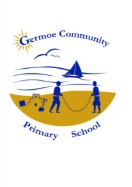 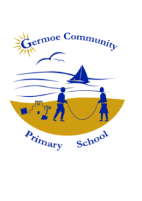                                   Germoe Community Primary School   Newsletter for Week Commencing 1st May 2017OTHER INFORMATION/ADVANCE NOTICESWEDDING – We would all like to wish Miss Prescott all the very best for her wedding on Saturday and look forward to her return on Monday 8th May as Mrs Hill.BREAKFAST CLUB – Breakfast Club is running every morning from 8.00am.  If you need it any earlier please contact Mrs Care in the office.  Now that the weather is getting warmer we may also be able to go outside and play before school starts.LUNCH MENU CHANGE Due to the Bank Holiday, the meal choice for Tuesday 2nd May will not be Chunky Chicken but will be Pizza instead.SUN PROTECTIONAs the weather is heating up please could you send in a named sun cream and sun hat for your child/ren and also all children must bring a water bottle to school each day.CROSSCOUNTRY MEDALS CEREMONY – this will take place on Tuesday 2nd May at Mullion Secondary and will start at 4pm with a Fun Relay race.  I have to compile our teams so if any Yr3-Yr6 children would like to take part, regardless of whether they have being doing Crosscountry or not, please ensure I have their reply slip (that went home on Wednesday)  returned to the office by NO LATER THAN Tuesday morning.  I will leave school at 3.30pm prompt and we should be back at School by 6pm.PARENT/GOVERNOR VACANCY - We currently have a vacancy on our Governing Body for a Parent Governor.  If you are interested in this great opportunity to help support our schools to deliver the best opportunities we can for our children, please get in touch with Russ at monhemr@googlemail.com or call into the school office for more information.MAYPOLE – Friday 5th May 2pm Church service followed by dancing around the Maypole on the village green.  Church will be providing refreshments.  School provide headdresses, skirts and buttonholes.  All parents/carers and families are welcome to come along and join us.Boys must have black trousers or shorts, white shirt and black shoes. Girls must have white shirt, black shoes and white ankle socks.  SUMMERFAIR – FROGS are going to have a Summer fair at school in the summer term.  The date is provisionally booked for Saturday 8th July with a reserve date of Saturday 22nd July.*STARS OF THE WEEK*PORTHCURNO CLASS – Stanley for super challengesKYNANCE CLASS – Cerin for imaginative and witty story tellingGODREVY CLASS – Charlie for trying new thingsDiary Date        		May			Monday 1st		No School – Bank Holiday		Tuesday 2nd		Crosscountry Medal Ceremony and Fun Run @ Mullion                                               						Secondary School 4pmFriday 5th         	Parent/Governor Meeting @ Germoe 9.00am			Maypole 2pm @ Germoe ChurchMonday 8th – Thursday 11th		Yr6 SATSMonday 29th-Friday 2nd June	Half termdaTEMon             BANK HOLIDAY – NO SCHOOLTues     Digital Music Club Wed Sport ClubThurs         SATS  /  Gardening Club  / Recorders Club / SailingFri Film Club